2、投标人须知一、投标要求1. 投标人应遵守国家有关招标投标法律、法规、部门规章和规范性文件。2. 投标资格（包括但不限于）：投标人投标时应提供加盖其单位公章的营业执照副本、资质证书等证书复印件；  企业财务报表或供货业绩清单；产品质量承诺函；廉洁承诺函；信用报告（信用中国）；3. 投标费用：投标人应承担投标过程中所涉及的一切费用，不管投标结果如何，招标人对上述费用不负任何责任。二、投标报价1. 投标报价要求按招标文件要求报价，并按招标文件中所附 《投标函》 《投标报价表》 格式填写。2. 所有投标均以人民币报价。3.投标人所报单价在本招标文件项下的合同履行期间不能因市场变化因素而变动。4.投标人所报的各种价格均为含税到招标人指定地点交货价（包含产品包装、运输、装卸 等相关费用）；投标报价以元为单位，精确到小数点后两位数，超出两位按四舍五入计； 包装物投标人不回收，费用由投标人负担。5.招标人有权重视各投标人全部报价的合理性。所有投标人不能相互串通、哄抬报价， 若有发现，招标人有权宣布其投标无效。三、投标文件1. 投标人应填写其单位名称全称。2. 投标文件包括《投标函》、《投标报价表》、《投标人产品质量承诺函》和资格证明文件。资格证明文件包含上述投 标资格要求中的所有资料。3. 《投标函》、《投标报价表》、《投标人产品质量承诺函》须加盖投标人公章，由其法定代表人或其委托代理人亲笔签字。4.自开标之日起60天内，投标文件应保持有效。有效期短于前述规定期限的投标，将被拒绝。四、开标、评标、定标1. 开标时，将按照招标人有关招投标规定执行。2. 开标后由招标人组建的评标委员会进行评标，以经评审的最低评标价法确定中标人。3. 招标人不对未中标的投标人作任何解释，不退还投标文件。五、纪律要求1. 投标人不得相互串通投标或者与招标人串通投标，不得向招标人或者评标委员会及其 组成人员行贿谋取中标，不得以他人名义投标或者以其他方式弄虚作假骗取中标；投标人不得以任何方式干扰、影响评标工作。2. 评标委员会及其组成人员应严格自律， 严格遵守国家法律、法规，并接受监察部门的监督。六、其他1. 中标人若改变原材料配方和生产工艺，需征得招标人同意，并需重新认可。2. 参加招投标活动的各方应视本次招投标活动的任何信息为秘密，在没有事先征得对方 的书面同意的情况下，任何一方不得以任何方式向第三人公布、传递或透露任何信息， 违者应对由此造成的后果承担法律责任。3、投标函中机数控科技（福建）有限公司：1．我方已仔细研究了     （项目名称）招标文件的全部内容且完全理解和接受招标文件的一切规定和要求，愿意以投标报价表所填单价投标，投标有效期为     ，按买卖合同约定提供产品的供货、运送及相关服务。2．我方承诺在投标有效期内不修改、撤销投标文件。3．如我方中标：（1） 我方承诺在收到中标通知书后，在中标通知书规定的期限内与你方签订买卖合同。（2）我方承诺在买卖合同约定的期限内按照招标文件规定的范围进行供货。在履行过 程中， 如发现任何漏项或短缺的产品， 虽未列入发货清单但确属我方供货范围， 我方均 承诺免费予以补齐，你方无须承担任何费用。（3） 本投标函将成为买卖合同不可分割的组成部分，与买卖合同具有同等的法律效力。4．我方在此声明，所递交的投标文件及有关资料内容完整、真实和准确。在整个招标 过程中，我方若有违规行为，你方可按招标文件规定给予处理，我方完全接受。投 标 人：                          （盖单位公章）法定代表人或其委托代理人（签字）：            地  址：                                传    真：                      联系人：                                联系电话：                         年    月   日4、法定代表人身份证明 投标人名称：                                     单位性质：                                      地址：                                             成立时间：               年          月          日 经营期限：                                          姓名：                    性别：                   年龄：                    职务：                     系                                        （投标人名称）的法定代表人。 特此证明。 投标人：                      （盖单位章）          年      月      日 5、法定代表人授权书本人          （姓名）系                （投标人名称）的法定代表人，现委托           （姓名）为我方代理人。代理人根据授权，以我方名义签署、澄清、说明、补正、递交、撤回、修改   原材料采购  （项目名称）投标文件、签订合同和处理有关事宜，其法律后果由我方承担。委托期限：                   代理人无转委托权。附：法定代表人身份证明       投 标 人：                        （盖单位章）法定代表人：                           （签字或盖章） 委托代理人：                           （签字或盖章）         年      月      日6、投标人基本情况表项目名称：                               招标编号：           投标人名称[盖章]：                               日    期：                                      7、投标报价表致中机数控科技（福建）有限公司（招标委员会办公室）：根据贵公司的要求，现将我公司对          项目报价如下：投 标 人：                （盖单位公章）法定代表人或其委托代理人（签字）：               联系人：                           联系电话：                    日  期：       年      月      日8、投标人产品质量承诺函 中机数控科技（福建）有限公司 （招标人名称）：若我单位在贵公司组织的        中成功中标，将认真履行项目投标文件要求，对该项目做出如下产品质量承诺：（1）我方提供的产品，保证符合招投标文件及合同的要求，如有不符，使用单位可以无条件退货，所造成的损失由我方承担。（2）我方若中标，保证不会转包，不会降低质量要求。实际供货中，确需需方对产品质量作进一步调整的， 保证经由需方单位书面确认后才作调整，中标价格不作变动，价格若要变动，保证经由需方单位同意。（3）严格按照招标文件、有关规定及合同认真履行我方的责任和义务。                          投标人（盖单位公章）： 日  期：    年    月     日9、业绩清单项目名称：                            招标编号：                                     投标人（盖单位公章）： 日  期：    年    月     日10、廉洁承诺函为了维护双方的合法权益，确保双方在项目业务合作中遵纪守法、远离商业贿赂和保证廉洁从业的健康良好合作氛围，防止各种违纪违法行为的发生。关于业务廉洁我司承诺如下：1、必须严格按照国家法律和双方签订的合同开展业务活动，认真执行廉洁纪律，不得有违法乱纪行为。2、不准以任何形式支付回扣、提成、佣金、好处费等。3、不准赠送礼金、有价证券、贵重物品和土特产等。4、不准为招标单位人员报销任何应由个人支付的费用。5、不准为招标单位人员购置或者提供通讯工具、交通工具、家电、高档办公用品、高档日用品等物品。6、不准邀请招标单位人员参加可能对开展业务有影响的宴请、娱乐活动等。7、不准以洽谈业务、签订经济合同为借口，邀请招标单位人员外出旅游。8、不准给招标单位人员的婚丧嫁娶、亲属工作安排以及出国等提供方便。9、不准通过不正当途径开展业务活动，对招标单位人员索取财物的要求应予以拒绝。10、必须遵守保密规定，不准通过泄露双方商业机密。11、如发现有违反约定行为，将严格追究相关人员责任；涉嫌违法犯罪的，移交司法机关处理；不准找借口对招标单位人员进行报复。                            投标人（盖单位公章）： 日  期：    年    月     日11、技术要求（如有偏离请单独说明）12、信用证明（信用中国查询）投标人名称注册地址邮政编码企业注册资本（万元）法定代表人姓名：　　　                 电话：姓名：　　　                 电话：姓名：　　　                 电话：项目联系人姓名：　　                   电话：姓名：　　                   电话：姓名：　　                   电话：经营范围其他资质情况（如有）备注企业营业执照附后企业营业执照附后企业营业执照附后序号原料名称规格数量含税单价（元）接受付款方式税率备注1\现款  银承（半年） 商承（半年）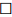 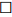 2\现款  银承（半年） 商承（半年）3\现款  银承（半年） 商承（半年）总价：    元总价：    元总价：    元总价：    元总价：    元总价：    元总价：    元总价：    元注 1：投标人所报价格均为含税到厂吨单价（包含产品包装等相关费用），以实际过磅重量结算；投标报价以元为单位， 精确到小数点后两位数，超出两位按四舍五入计； 包装物投标人不回收，费用由投标人负担。注 1：投标人所报价格均为含税到厂吨单价（包含产品包装等相关费用），以实际过磅重量结算；投标报价以元为单位， 精确到小数点后两位数，超出两位按四舍五入计； 包装物投标人不回收，费用由投标人负担。注 1：投标人所报价格均为含税到厂吨单价（包含产品包装等相关费用），以实际过磅重量结算；投标报价以元为单位， 精确到小数点后两位数，超出两位按四舍五入计； 包装物投标人不回收，费用由投标人负担。注 1：投标人所报价格均为含税到厂吨单价（包含产品包装等相关费用），以实际过磅重量结算；投标报价以元为单位， 精确到小数点后两位数，超出两位按四舍五入计； 包装物投标人不回收，费用由投标人负担。注 1：投标人所报价格均为含税到厂吨单价（包含产品包装等相关费用），以实际过磅重量结算；投标报价以元为单位， 精确到小数点后两位数，超出两位按四舍五入计； 包装物投标人不回收，费用由投标人负担。注 1：投标人所报价格均为含税到厂吨单价（包含产品包装等相关费用），以实际过磅重量结算；投标报价以元为单位， 精确到小数点后两位数，超出两位按四舍五入计； 包装物投标人不回收，费用由投标人负担。注 1：投标人所报价格均为含税到厂吨单价（包含产品包装等相关费用），以实际过磅重量结算；投标报价以元为单位， 精确到小数点后两位数，超出两位按四舍五入计； 包装物投标人不回收，费用由投标人负担。注 1：投标人所报价格均为含税到厂吨单价（包含产品包装等相关费用），以实际过磅重量结算；投标报价以元为单位， 精确到小数点后两位数，超出两位按四舍五入计； 包装物投标人不回收，费用由投标人负担。序号签订时间供货内容合同总额买方名称联系人联系电话12345678910备注：财务报表或业绩合同主要货物盖章页可附后。备注：财务报表或业绩合同主要货物盖章页可附后。备注：财务报表或业绩合同主要货物盖章页可附后。备注：财务报表或业绩合同主要货物盖章页可附后。备注：财务报表或业绩合同主要货物盖章页可附后。备注：财务报表或业绩合同主要货物盖章页可附后。备注：财务报表或业绩合同主要货物盖章页可附后。序号原料名称质量及其他要求招标有效期响应情况备注1塑料颗粒1（190℃，5KG砝码标准）:熔融指数：1.2-1.4断裂伸长率（%）：1500+屈服应力（MPA）：16密度（g/cm³）：0.93拉伸强度（MPA）：25+最低过网要求：100料粒：干燥有光泽吹膜：有韧性，干净无水分包装：完整，无异物6个月2塑料颗粒2（190℃，5KG砝码标准）:熔融指数：2.2-2.5断裂伸长率（%）：900+屈服应力（MPA）：11-12密度（g/cm³）：0.93拉伸强度（MPA）：18-20最低过网要求：100料粒：干燥有光泽吹膜：有韧性，干净无水分包装：完整，无异物6个月3塑料颗粒3（190℃，5KG砝码标准）:熔融指数：8断裂伸长率（%）：1300+屈服应力（MPA）：11-12密度（g/cm³）：0.93拉伸强度（MPA）：25+最低过网要求：120料粒：干燥有光泽吹膜：有韧性，干净无水分包装：完整，无异物6个月4塑料颗粒4（190℃，5KG砝码标准）:熔融指数：0.8-1断裂伸长率（%）：600+屈服应力（MPA）：18-19密度（g/cm³）：0.93拉伸强度（MPA）：21-22最低过网要求：100料粒：干燥有光泽吹膜：有韧性，干净无水分包装：完整，无异物6个月5塑料颗粒5（190℃，5KG砝码标准）:熔融指数：1.5断裂伸长率（%）：400+屈服应力（MPA）：20-21密度（g/cm³）：0.93拉伸强度（MPA）：22-23最低过网要求：100料粒：干燥有光泽吹膜：有韧性，干净无水分包装：完整，无异物6个月